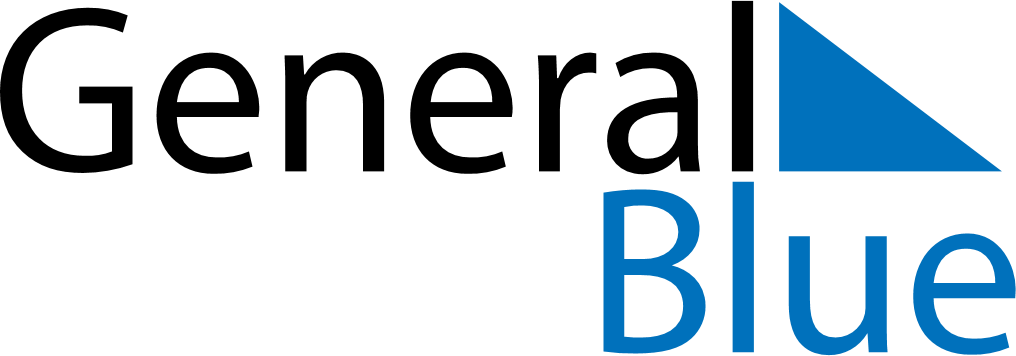 June 2024June 2024June 2024June 2024June 2024June 2024June 2024Williston, North Dakota, United StatesWilliston, North Dakota, United StatesWilliston, North Dakota, United StatesWilliston, North Dakota, United StatesWilliston, North Dakota, United StatesWilliston, North Dakota, United StatesWilliston, North Dakota, United StatesSundayMondayMondayTuesdayWednesdayThursdayFridaySaturday1Sunrise: 5:58 AMSunset: 9:46 PMDaylight: 15 hours and 47 minutes.23345678Sunrise: 5:57 AMSunset: 9:47 PMDaylight: 15 hours and 49 minutes.Sunrise: 5:57 AMSunset: 9:48 PMDaylight: 15 hours and 50 minutes.Sunrise: 5:57 AMSunset: 9:48 PMDaylight: 15 hours and 50 minutes.Sunrise: 5:56 AMSunset: 9:48 PMDaylight: 15 hours and 52 minutes.Sunrise: 5:56 AMSunset: 9:49 PMDaylight: 15 hours and 53 minutes.Sunrise: 5:55 AMSunset: 9:50 PMDaylight: 15 hours and 54 minutes.Sunrise: 5:55 AMSunset: 9:51 PMDaylight: 15 hours and 56 minutes.Sunrise: 5:54 AMSunset: 9:52 PMDaylight: 15 hours and 57 minutes.910101112131415Sunrise: 5:54 AMSunset: 9:52 PMDaylight: 15 hours and 58 minutes.Sunrise: 5:54 AMSunset: 9:53 PMDaylight: 15 hours and 59 minutes.Sunrise: 5:54 AMSunset: 9:53 PMDaylight: 15 hours and 59 minutes.Sunrise: 5:54 AMSunset: 9:54 PMDaylight: 15 hours and 59 minutes.Sunrise: 5:53 AMSunset: 9:54 PMDaylight: 16 hours and 0 minutes.Sunrise: 5:53 AMSunset: 9:55 PMDaylight: 16 hours and 1 minute.Sunrise: 5:53 AMSunset: 9:55 PMDaylight: 16 hours and 2 minutes.Sunrise: 5:53 AMSunset: 9:56 PMDaylight: 16 hours and 2 minutes.1617171819202122Sunrise: 5:53 AMSunset: 9:56 PMDaylight: 16 hours and 3 minutes.Sunrise: 5:53 AMSunset: 9:57 PMDaylight: 16 hours and 3 minutes.Sunrise: 5:53 AMSunset: 9:57 PMDaylight: 16 hours and 3 minutes.Sunrise: 5:53 AMSunset: 9:57 PMDaylight: 16 hours and 3 minutes.Sunrise: 5:53 AMSunset: 9:57 PMDaylight: 16 hours and 3 minutes.Sunrise: 5:54 AMSunset: 9:58 PMDaylight: 16 hours and 4 minutes.Sunrise: 5:54 AMSunset: 9:58 PMDaylight: 16 hours and 4 minutes.Sunrise: 5:54 AMSunset: 9:58 PMDaylight: 16 hours and 4 minutes.2324242526272829Sunrise: 5:54 AMSunset: 9:58 PMDaylight: 16 hours and 3 minutes.Sunrise: 5:55 AMSunset: 9:58 PMDaylight: 16 hours and 3 minutes.Sunrise: 5:55 AMSunset: 9:58 PMDaylight: 16 hours and 3 minutes.Sunrise: 5:55 AMSunset: 9:58 PMDaylight: 16 hours and 3 minutes.Sunrise: 5:55 AMSunset: 9:58 PMDaylight: 16 hours and 2 minutes.Sunrise: 5:56 AMSunset: 9:58 PMDaylight: 16 hours and 2 minutes.Sunrise: 5:56 AMSunset: 9:58 PMDaylight: 16 hours and 1 minute.Sunrise: 5:57 AMSunset: 9:58 PMDaylight: 16 hours and 1 minute.30Sunrise: 5:57 AMSunset: 9:58 PMDaylight: 16 hours and 0 minutes.